Delivered through the Colorado Community College System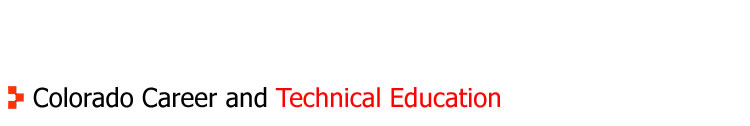 Morgan Community College | Multimedia ProgramPreparing highly skilled and motivated leaders for Colorado’s workforce!Our TeamJessica Edington – Lead FacultyKathy Frisbie – Vice President of InstructionMisty Stroud – Dean of InstructionBeth Carpenter – Instructional CoordinatorBusiness Advisory BoardLocal high school and middle school design, business, and computer teachersOur VisionDesign a compelling, model program that launches the careers and businesses of our students to enable the economic growth of our local and state economies. Our MissionRedesign the Multimedia Program to better meet the wants and needs of our students and community. Focus on both the design skills as well as the business-related skills of marketing and advertising – which is a unique dual focus among all of the other multimedia or marketing programs throughout the state. Create more delivery options to offer the program to our entire service area and beyond but still maintain a high-quality, project based, hands-on feel to the program. Our PlanIn order to achieve this mission, we must: Develop student persona’s that accurately reflect the “types” of students who are interested in the program and what their goals are so we can make better decisions with them in mindConvene a meeting of interested parties and brainstorm ideas on how to redesign the multimedia program to better meet the wants and needs of our students and communitiesCreate a unique program that includes more business, marketing, and advertising course options for a more well-rounded curriculum for studentsDesign the curriculum for the program for both in-class and online options so that students have flexibility in delivery and schedule. Maintain the hands-on feel of the courses through online, Webex office hours and tutorial videos for all in-class demos and lectures. Formative and summative feedback can be given via video as well. Ensure that the in-class experience is not diminished by the addition of an online option. Build a marketing plan and materials to promote the new program – this includes a new recruit banner, slick sheet, social media posts, brochure, promo videoGoal 1.  Develop student persona’s that accurately reflect the “types” of students who are interested in the program and what their goals are so we can make better decisions with them in mindOur Target:  Complete by May 2016Goal 2. Convene a meeting of interested parties and brainstorm ideas on how to redesign the multimedia program to better meet the wants and needs of our students and communitiesOur Target:  Complete by May 2016Goal 3.  Create a unique program that includes more business, marketing, and advertising course options for a more well-rounded curriculum for studentsOur Target: Complete by May 2018Goal 4.  Design the curriculum for the program for both in-class and online options so that students have flexibility in delivery and schedule. Maintain the hands-on feel of the courses through online, Webex office hours and tutorial videos for all in-class demos and lectures. Formative and summative feedback can be given via video as well. Ensure that the in-class experience is not diminished by the addition of an online option. Our Target: Complete by May 2020  Goal 5.  Build a marketing plan and materials to promote the new program – this includes a new recruit banner, slick sheet, social media posts, brochure, promo videoOur Target:  Complete by May 2018Questions I have:Who is teaching the marketing and degree part of the program? Will the degree part of the program be online? Delivery optionsAction StepTimelineEst. BudgetLead ResponsibilityStatusDesign personas for the three types of students that generally take the multimedia classes:Concurrent high school studentTraditional college student looking to make a full-time career out of the skillsA career, non-traditional student who is looking for skills to boost their resume, business, current job, or for a promotionFeb 2016n/aJessica EdingtonCompletedAction StepTimelineEst. BudgetLead ResponsibilityStatusCreate a brainstorming session that includes all stakeholders to answer the questions of:What are we doing right?What are we doing wrong?What needs are there whether they relate to the program or not?Ideas for solutions to the wrong?Spring 2016n/aJessica EdingtonCompletedInvite stakeholders including:MCC leadershipBusiness advisory boardPrevious program graduatesGraphic and media designersHigh school and middle school teachers of business, computer, design coursesStudent services/recruitersSpring 2016$75 for foodJessica EdingtonCompletedAdd take-aways from the meeting to the personas for a snapshot of the program successes and challenges to use moving forwardSpring 2016n/aJessica EdingtonCompletedAction StepTimelineEst. BudgetLead ResponsibilityStatusResearch other multimedia, design, marketing, and advertising programs across the CCCS system for guidance and to see what is already out there and if there are any gaps. Create spreadsheet.Summer 2016n/aJessica EdingtonCompletedDesign a program that includes the media design courses as well as a focus on the marketing and advertising skills. This is a unique program in the state as most usually focus on either design OR marketing and advertisingDec 2016n/aJessica EdingtonCompletedSubmit the new program for approval from the Curriculum Committee.Spring 2017n/aJessica EdingtonCompletedSubmit the program to the state for approvalFall 2017n/aKathy Frisbie and Beth CarpenterIn progressEnsure new program is correct in MCC publications and websiteMay 2018n/aJessica EdingtonNot startedAction StepTimelineEst. BudgetLead ResponsibilityStatusCreate lecture notes, demo videos, and lecture videos for all first-year classes1 yearn/aJessica EdingtonIn progressCreate lecture notes, demo videos, and lecture videos for all second-year classes1 yearn/aJessica EdingtonStart Fall 2018Develop the curriculum/online materials for degree part of the program???????Action StepTimelineEst. BudgetLead ResponsibilityStatusCreate a promo video for the Multimedia programAugust 2017$1100Katie BarronCompletedCreate banner, brochure, slick sheetMarch 2018$500Jessica EdingtonIn progress